Erfolgreiches Go-Live für sou.matrixx im Metallbau ERP-Lösung von SOU sorgt bei SAN Stahlbau und H&K Metallbearbeitung nach plangemäßer Implementierung für optimierte Geschäftsprozesse dank passgenauer Abbildung aller AbläufeSchwetzingen und Dresden, 6. Oktober 2020. Gleich zwei erfolgreiche Projektabschlüsse vermeldet ERP (Enterprise Resource Planning)-Spezialist SOU: Genau im Zeitplan sind aktuell die in Niederwiesa ansässige SAN Stahlbau GmbH und die H&K Metallbearbeitung GmbH, Eppingen-Richen, mit der leistungsstarken ERP-Lösung sou.matrixx in den Echtbetrieb gegangen. Speziell auf die Anforderungen des Mittelstands zugeschnitten, unterstützt die ERP-Lösung jetzt beide Unternehmen zur Gewährleistung ihrer Wettbewerbsfähigkeit und Zukunftssicherheit am Markt mit einem umfassenden Funktionalitätsspektrum. Dank des modularen Aufbaus lassen sich dabei die jeweiligen spezifischen Bedürfnisse in den Geschäftsprozessen rund um Beschaffung, Fertigung und Absatz passgenau und effizient abbilden. Die User profitieren zugleich von der hohen Bedienerfreundlichkeit des Systems – das moderne Look and Feel ermöglicht ihnen ein intuitives Navigieren mit zahlreichen Individualisierungsoptionen. Nach dem Go-Live ist für SAN Stahlbau und H&K Metallbearbeitung ein umfassender Support von SOU mit verlässlichen Ansprechpartnern und kurzen Reaktionszeiten sichergestellt. Hinzu kommen eine stetige Beratung sowie Informationen zu neuen technischen Entwicklungen und gesetzlichen Regularien.Die H&K Metallbearbeitung ist spezialisiert auf spanende CNC-Technik in der Einzel- und Serienteilfertigung nach Zeichnungsvorgaben. Neben der modernen maschinellen Fertigung bietet das Unternehmen auch handwerkliche Leistungen von Spezialteilen an mit der Bearbeitung nahezu aller zerspanbaren Metalle und Kunststoffe, die Montage von Baugruppen, Schweiß- und Vergütungsarbeit sowie Oberflächenveredelungen. Komplexe Projekte in und mit Stahl: Das Angebot der SAN Stahlbau GmbH reicht von großen Bauprojekten für Industrie, Handel und Verkehr über die Produktion und Montage funktionaler Stahlelemente in Produktionsstätten bis zur Komponentenproduktion für den Maschinen- und Anlagenbau. Hintergrundinformationen zu SOU Die SOU AG ist ein international agierendes mittelständisches Softwareunternehmen in privatem Besitz mit Standorten in Schwetzingen und Dresden. Weltweit vertrauen SOU über 350 mittelständische ERP-Kunden aus den Bereichen Fertigungsindustrie und Großhandel. SOU hat sich auf die Entwicklung und den Vertrieb von betriebswirtschaftlicher Standardsoftware für den Mittelstand sowie auf das Anbieten plattformunabhängiger IT-Dienstleistungen für Großunternehmen und Konzerne spezialisiert. Weitere Informationen sind unter https://sou.de erhältlich.                                                                                   20201006_souBegleitendes Bildmaterial: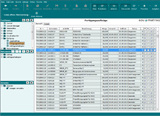 Screenshot sou.matrixx Fertigung [ Download unter https://ars-pr.de/presse/20201006_sou ]Weitere Informationen:				Ansprechpartner für die Presse:SOU AG						ars publicandi GmbHKontakt: Melanie Knauer				Kontakt: Martina OvermannDuisburger Straße 18					Schulstraße 28D-68723 Schwetzingen				D-66976 RodalbenTelefon: +49 6202 2784-0				Telefon: +49 6331 5543-13Telefax: +49 6202 2784-84				Telefax: +49 6331 5543-43melanie.knauer@sou.de				MOvermann@ars-pr.dehttps://sou.de   	 				https://ars-pr.de 